 CYCLES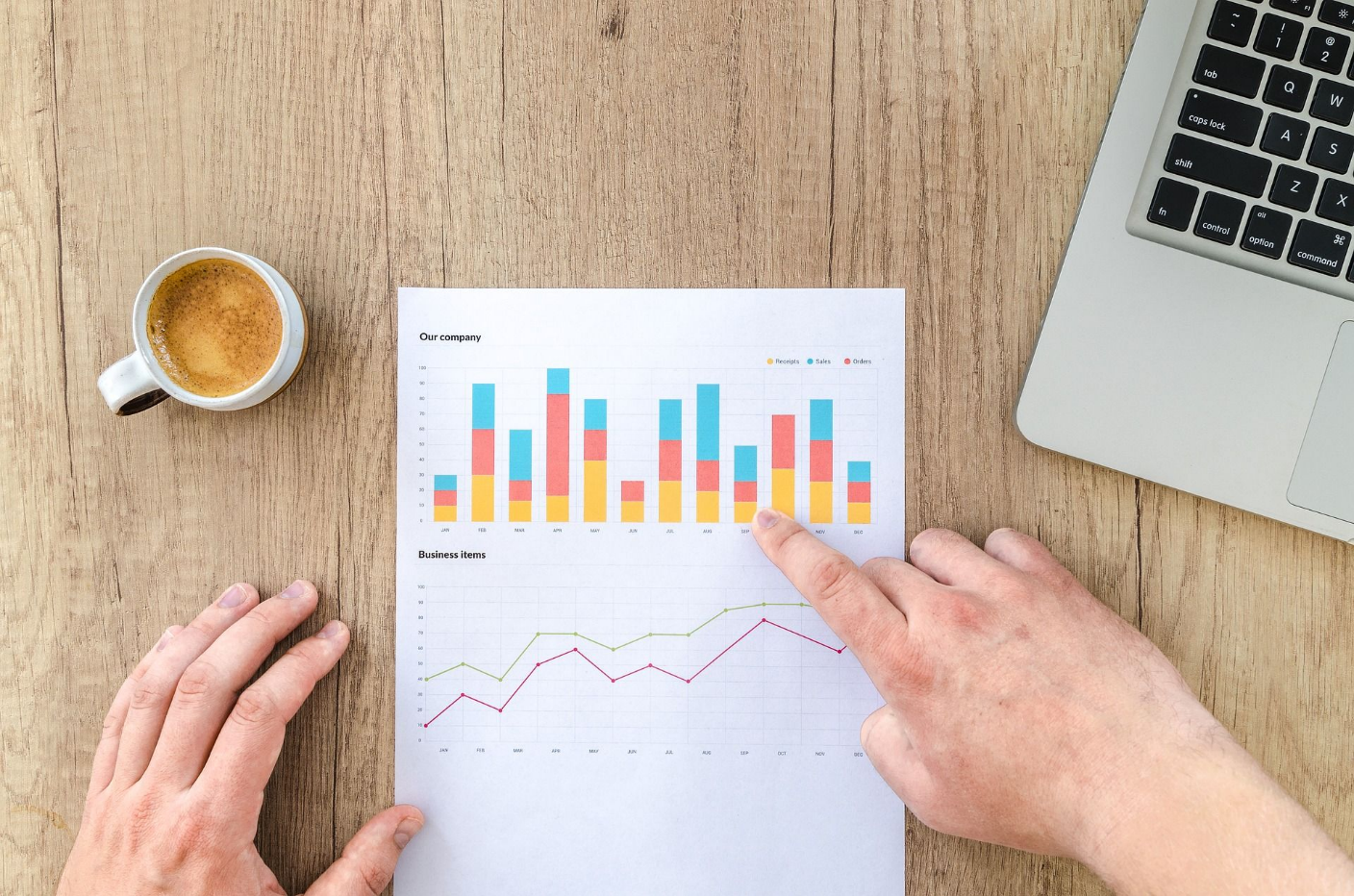 ABC FINANSÓW I PRZEDSIĘBIORCZOŚCIOPIEKUNOWIE DZIECI I MŁODZIEŻYIO4 – WskazówkiModuł 1: ABC finansów w życiu codziennymE-Learning: Znaczenie pieniędzyAutorstwa: Gerhard Lechner, Sabrina Rinder27 stycznia 2019	Wskazówki dla Trenerów	MODUŁ 1: Finansowe ABC w życiu codziennymTen moduł jest uznawany za najważniejszą część edukacji finansowej w tym projekcie. Ten moduł będzie do pewnego stopnia podstawą dla następnych (moduły 2 i 3). Na przykład trzeba wiedzieć czym jest konto bankowe aby przystąpić do planowania swoich wydatków – konto bankowe może dać nam przegląd naszych dochodów i wydatków.Cele szkoleniaPoznać funkcje pieniądzaPoznać różnicę między gotówką a pieniądzem bezgotówkowym (księgowym saldem środków na kontach bankowych)Dowiedzieć się jak używać konta bankowego w życiu codziennymDowiedzieć się jaka jest przewaga oszczędzania nad braniem kredytówDowiedzieć się jak używać karty kredytowejDowiedzieć się jakie są rodzaje kredytówTopic: Znaczenie pieniądza	UŻYTE MATERIAŁYStrony internetoweOdwołania: niewiele jest stron internetowych, które wykraczają poza zakres materiałów szkoleniowych.Reference site: for this topic there are not much web sites which go beyond the content of the training materials.Materiały wideoCzym jest pieniądz? https://www.youtube.com/watch?v=EtF_zbI5j7M. To wideo pokazuje znaczenie pieniądza szczegółowo, można powiedzieć, że pokazuje bardziej zaawansowane podejście do natury pieniądza.Econ Vids for Kids: What is Money? https://www.youtube.com/watch?v=AjTwcQYgISA. To wideo nadaje się dla dzieci.Zimbabwe I Hiperinflacja: Kto chce być trylionerem? https://www.youtube.com/watch?v=78- BlZXm7wA.KsiążkiMishkin, F. S. 2013. The Economics of money, banking, and financial markets. Tenth Edition. New York: Pearson. Szczególnie: strony 94-106.Burton, M., Nesiba, R., Brown, B. 2010. Introduction to financial markets and institutions. London: M.E. Sharpe.PYTANIA I ODPOWIEDZIZaszereguj następujące składniki majątku (aktywa) w kolejności od najbardziej płynnych (6) do najmniej płynnych (1):Depozyt na koncie bieżącymDomyWalutaSamochódDepozyt na koncie oszczędnościowymAkcjeCorrect answer: 1) domy, 2) samochód, 3) akcje, 4) depozyt na koncie oszczędnościowym, 5) depozyt na koncie bieżącym, 6) WalutaTemat: konto bankowe	UŻYTE MATERIAŁYStrony internetowehttp://www.investorguide.com/article/11655/types-of-accounts-typically-offered-by-banks-igu/. Ten filmik zawiera przegląd różnych rodzajów kont bankowych.https://www.wikihow.life/Use-a-Debit-Card. Ten link wyjaśnia jak używa się karty debetowej. Pokazuje też co trzeba zrobić aby przeprowadzić transkację za pomocą karty debetowej.Materiały wideohttps://www.youtube.com/watch?v=uGs6CSlkc8Q. To wideo na platformie youtube odnosi się do “Podstaw bankowości” i jest na temat otwierania konta bankowego. Instrukcje są bardzo proste.https://www.youtube.com/watch?v=MFMaFtu86HE. To wideo pomaga zarządzać kontem bieżącym.https://www.youtube.com/watch?v=oADxUX4STjE. To wideo daje dobre pojęcie o plusach I minusach bankowości elektronicznej.https://www.youtube.com/watch?v=fTvzBsg8YjU. To wideo pokazuje w szczegółach jak działa przelew środków z jednego konta na drugie.https://www.youtube.com/watch?v=Iam8uywTEd4. To wideo pokazuje jak działa bankowość internetowa w Deutsche Banku. Wideo jest w języku niemieckim.https://www.youtube.com/watch?v=G_bXKqBSwY0. To wideo pokazuje bardzo prosto jak działa debet na koncie.https://www.youtube.com/watch?v=R5ZhsReqIoM. To wideo wyjaśnia raz jeszcze mechanizm debetu I różnicę pomiędzy debetem a pożyczką.https://www.youtube.com/watch?v=G3XjiPOG75U. To bardziej szczegółowe wyjaśnienie debetu.KsiążkiBecker, P., Peppmeier, A. 2015. Bankbetriebslehre (Banking). 10 th edition. Herne: NWB Verlag.Ćwiczenie grupowe 1:Zadanie: Dobierzcie się w pary. Konieczne jest posiadanie konta bieżącego z możliwością użycia bankowości internetowej.Debriefing:Każde z was powinno przelać małą sumę pieniędzy ze swojego konta na konto kolegi lub koleżanki (za pomocą bankowości elektronicznej). Bilans powinien wynosić zero. Temat: konto oszczędnościowe	UŻYTE MATERIAŁYStrony internetowehttps://www.investopedia.com/university/banking/banking7.asp Ta strona zawiera przegląd typów kont bankowych.https://www.bankenrechner.at/ Tu możesz porównać różne konta oszczędnościowe (Austria).https://durchblicker.at/sparzinsen/vergleich/ergebnis#calcid=b1ce3394aa6977867380e3576b3d3c1c50 5ed5f8 Tu możesz porównać różne konta oszczędnościowe (Niemcy).Materiały wideohttps://www.youtube.com/watch?v=8edPzh71RIQ. To wideo tłumaczy po prostu jak działa konto oszczędnościowe.KsiążkiBecker, P., Peppmeier, A. 2015. Bankbetriebslehre (Banking). 10 th edition. Herne: NWB Verlag. Boyce, S.2013. Teen Money Tips. New York: Smart Concept Books.Temat: płatności bezgotówkowe	UŻYTE MATERIAŁYStrony internetowehttps://www.thebalance.com/. Ta strona zawiera świetny przegląd na temat używania kart kredytowych i debetowych.https://www.wikihow.life/Use-a-Credit-Card. Ta strona pokazuje szczegółowo “jak używać karty kredytowej”, “odpowiedzialne używanie karty kredytowej” i podejmuje temat “odkrywanie optymalnych cech karty kredytowej”.Materiały wideohttps://www.youtube.com/watch?v=-8D4j5CH8TA. Wideo pokazuje jak płącić kartą kredytową na stronach internetowych.https://www.youtube.com/watch?v=Eh9kQdw_MV4. To wideo pokazuje jak posługiwać sie kartą VISA lub MasterCard.https://www.youtube.com/watch?v=oG93IfRBflQ. To wideo pokazuj jak działa PayPal.https://www.youtube.com/watch?v=yIiWoA35sxI. To wideo tłumaczy szczegóły płątności za pomocą PayPala.KsiążkiMishkin, F. S. 2013. The Economics of money, banking, and financial markets. Tenth Edition. New York: Pearson. We especially reference to: pp. 94-106.Ćwiczenie zespołowe 1:Przygotowanie: Dobierzcie sięw pary lub grupy trzyosobowe.Zadania:Trzeba mieć konto PayPal. Jeśli go nie macie, wejdźcie na stronęPayPal, zarejestrujcie się I załóżcie konto.Przelej małą sumę ze swojego konta PayPal na konto PayPal inneo uczestnika. Oczywiście bilans transakcji ma wynosić zero. Temat: pożyczanie pieniędzy	UŻYTE MATERIAŁYStrony internetowehttps://www.debt.org/credit/loans/http://www.moneysense.gov.sg/understanding-financial-products/credit-and-loans/types-of- loans/overdraft.aspxhttp://www.iwk-verlag.de/Demo/BwLex/html/R/Ratentilgung.htmhttps://www.scientificpsychic.com/pubs/amortization-doc.htmlhttp://www.iwk-verlag.de/Demo/BwLex/html/A/Annuitaetentilgung.htmhttps://www.consumerfinance.gov/owning-a-home/process/comparehttps://www.consumerfinance.gov/owning-a-home/loan-options/#anchor_interest- rate_361de536a4acf8https://madisoncapital.com/about-leasing/loan-vs-lease/https://www.thebalance.com/pros-and-cons-of-leasing-vs-buying-a-car-527145http://www.citizensinformation.ie/en/money_and_tax/personal_finance/debt/credit_ratings.ht mlhttps://www.credit.com/credit-scores/what-is-a-good-credit-score/https://www.creditfaire.com/blog/difference-indirect-direct-lender/https://www.immobilienscout24.at/ratgeber/finanzierung/hauskauf/wie-viel-haus-kann-ich- mir-leisten/einnahmen-ausgaben-rechnung.htmlMateriały wideohttps://www.youtube.com/watch?v=IA-mGZCccIcKsiążkiDurkin, T. (2014). Consumer credit and the American economy (Financial Management Association survey and synthesis series).PYTANIA WIELOKROTNEGO WYBORUWięcej niż jedna odpowiedź może być właściwa.Jaka jest funkcja pieniądza?Środek tezauryzacji (przechowywanie wartości i tworzenie rezerw)InflacjaŚrodek wymianyDeflacjaJednostka rachunkowaCWłąściwe odpowiedzi: środek wymiany, jednostka rachunkowa, środek tezauryzacjiWJaka twoim zdaniem jest najważniejsza funckja pieniądza?Środek tezauryzacji (przechowywanie wartości i tworzenie rezerw)InflacjaŚrodek wymianyDeflacjaJednostka rachunkowaWłąściwa odpowiedź: środek wymianyCo mieści się w pojęciu pieniądza?BanknotyPaypalMonetyKarta debetowaKarta kredytowaWłaściwa odpowiedź: banknoty, monetyCo mieści się w pojęciu “aktywa”?PieniądzeWalutaObligacjeAkcje i udziałyNieruchomościJedzenieWłaściwe odpowiedzi: obligacje, akcje I udziały, nieruchomościCo mieści się w pojęciu pieniądze bezgotówkowe?BitcoinPaypalKarta kredytowaDepozytyBanknotyWłaściwe odpowiedzi: paypal, bitcoin, karta kredytowa, depozytyJakie czynniki należy wziąć pod uwagę przy wybieraniu banku?Miesięczne opłatyPrzyjazną obsługęRenomę bankuOddział banku jest blisko twojego miejsca zamieszkaniaBank oferuje bankowość internetowąWłaściwe odpowiedzi: Miesięczne opłaty, Renomę banku (może okazać się słuszna), Oddział banku jest blisko twojego miejsca zamieszkania, Bank oferuje bankowość internetową (coraz ważniejszy czynnik)Co jest konieczne do założenia konta bieżącego?Musisz mieć ponad 18 latMasz dużo pieniędzyDokumnet poświadczający twoje miejsce zamieszkaniaDokument poświadczający twoją tożsamośćNie masz pieniędzyWłaściwe odpowiedzi: dokumnet poświadczający twoje miejsce zamieszkania, document poświadczający twoja tożsamośćJakie są zalety bankowości internetowej?Oszczędzasz czasOszczędzasz pieniądzePotrzebujesz komputeraTo wygodneTo zupełnie bezpieczneWłaściwe odpowiedzi: oszczędzasz czas, to wygodne, oszczędzasz pieniądzeCo to jest debetPożyczka na określoną sumę I określony okres czasu, spłacana w formie regularnych ratPrzelew zbyt dużej kwoty z jednego rachunku na drugiNiezabezpieczona linia kredytowa służąca pokryciu krótkoterminowych wydatków Właściwa odpowiedź: Niezabezpieczona linia kredytowa służąca pokryciu krótkoterminowych wydatków 10) Jakie są zalety konta oszczędnościowego?W niektórych krajach nie ponosisz ryzyka niewypłacalności banku do pewnej kwotyOtrzymujesz odsetkiOtrzymujesz ubezpieczenieJeśli masz konto oszczędnościowe ze stałym oprocentowaniem nie ponosisz ryzyka zmiany wysokości oprocentowania.Właściwe odpowiedzi:W niektórych krajach nie ponosisz ryzyka niewypłacalności banku do pewnej kwotyOtrzymujesz ubezpieczenieJeśli masz konto oszczędnościowe ze stałym oprocentowaniem nie ponosisz ryzyka zmiany wysokości oprocentowania.Co powinieneś zrobić jeśli zgubisz książeczkę oszczędnościową?Skontatuj się z ubezpieczycielemSkontaktuj sięz policjąSkontaktuj sięze swoim bankiemSkontaktuj się ze swoją rodzinąWłaściwe odpowiedzi: skontaktuj się z policją, skontaktuj się z bankiemWybierz właściwe odpowiedzi: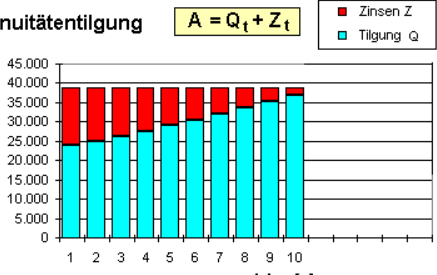 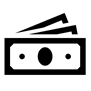 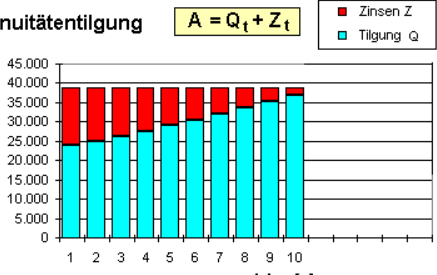 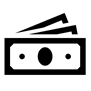 Time/yearsWysokość raty jest stałaWysokość raty jest zmiennaTo jest jednorazowa spłata.Odsetki spadają.Odsetki rosną.Odsetki są stałe.Wysokość spłat spada.Wysokość spłat rośnie.Wysokość spłat jest stała.Włąściwa odpowiedź: Wysokość raty jest stała, osetki spadają, wysokość spłat rośnie.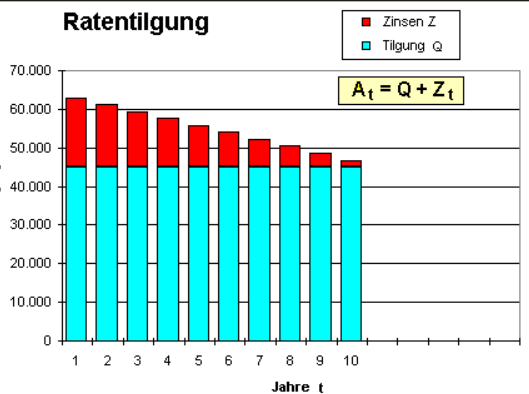 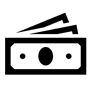 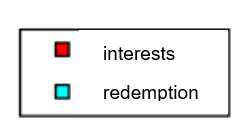 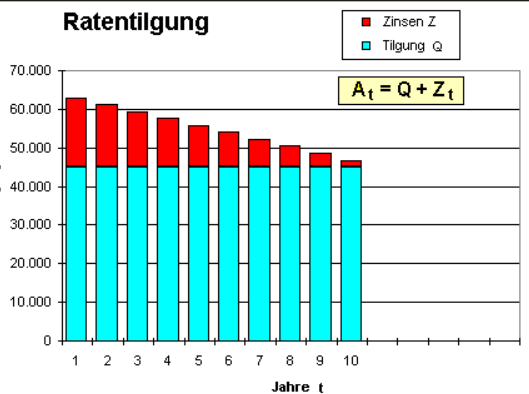 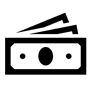 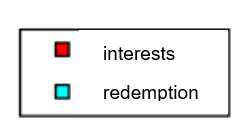 Wysokość raty jest stałaWysokość raty jest zmiennaWysokość raty rośnieWysokość raty spadaTo jest spłata jednorazowaOdsetki spadają.Odsetki rosną.Odsetki są stałe.Wysokość spłat spada.Wysokość spłat rośnie.Wysokość spłat jest stała.Właściwe odpowiedzi: Wysokość raty jest zmienna, wysokość raty spada, odsetki spadają, wysokość spłat jest stała.Które odpowiedzi są właściwe? Leasing jest zawsze lepszy od kredytu.Kredyt jest zawsze lepszy od leasingu.Raty w spłacie kredytu są zwykle wyższe niż raty w leasing.Jesteś właścicielem leasingowanego przedmiotu w czasie jego użytkowania.Nie jesteś właścicielem leasingowanego przedmiotu w czasie jego użytkowania.Właściwe odpowiedzi: Raty w spłacie kredytu są zwykle wyższe niż raty w leasing. Nie jesteś właścicielem leasingowanego przedmiotu w czasie jego użytkowania.